Publicado en Madrid el 29/01/2020 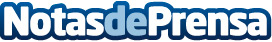 ReformasenMadrid.biz: Reformas para ahorrar dinero en el hogarDescubrir los consejos más efectivos para ahorrar dinero en los principales consumos que se originan en un hogarDatos de contacto:Reformas en Madridhttps://www.reformasenmadrid.biz644 73 40 50Nota de prensa publicada en: https://www.notasdeprensa.es/reformasenmadrid-biz-reformas-para-ahorrar Categorias: Bricolaje Inmobiliaria Madrid http://www.notasdeprensa.es